臺南市國民教育藝術輔導團111學年度第ㄧ學期第一次分區到校諮詢服務研習紀錄一、時間：111年11月16 日(星期三) 下午13時30分二、地點：鹽水區月津國小三、主席： 鄭宇盛校長四、出席：同出席簽到表五、記錄： 胡毓琪老師六、內容：１介紹藝術團員與藝術領域研習。２教學活動實作——夥伴共備，講師－胡毓琪老師。色彩即興與探索聽音樂，選擇喜歡的色彩為遊戲卡塗色。行間遊走，三～五人一組，將所畫出的遊戲卡與夥伴共同創作出一張拼圖。各組依拼圖分享所討論出的遊戲卡可能進行的遊戲方式。各組推代表上台分享聽覺體驗：聲響即興～頑固節奏音樂播放中，請現場老師各拿一個彈簧、舒壓版，聆聽音樂加入抒壓版持續按壓的聲響。老師聽著音樂，再邀請部分老師嘗試將天然竹製Pearl RainsticksHAOSEN 骨牌、舒壓伸縮管加入音樂演奏的行列。當即興的聲響變成固定的節奏1&2運用加法的音樂讓學習的可能擴大了，生活中的素材都可以變成音樂創作的一部分。頑固節奏一小節的變與不變現場鋼琴演奏示範。趣味聖誕老人剪剪看線上音樂app音樂遊戲分享『WordWall~ 音樂挑戰art』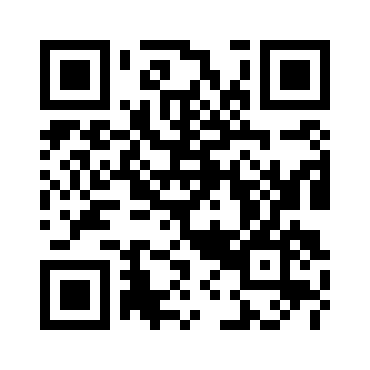 色彩即興與探索聲響即興體驗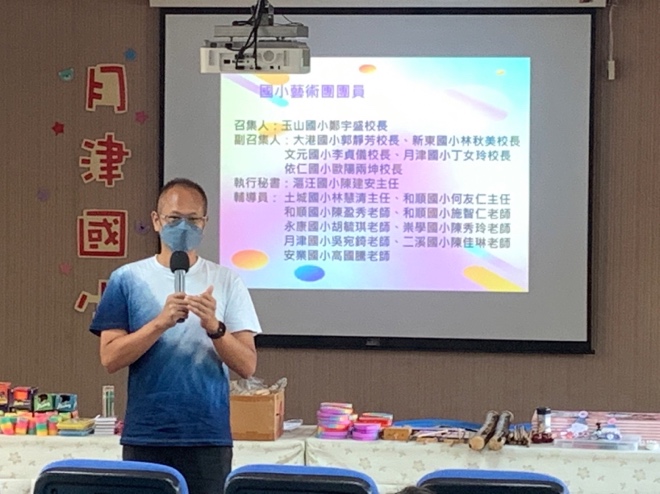 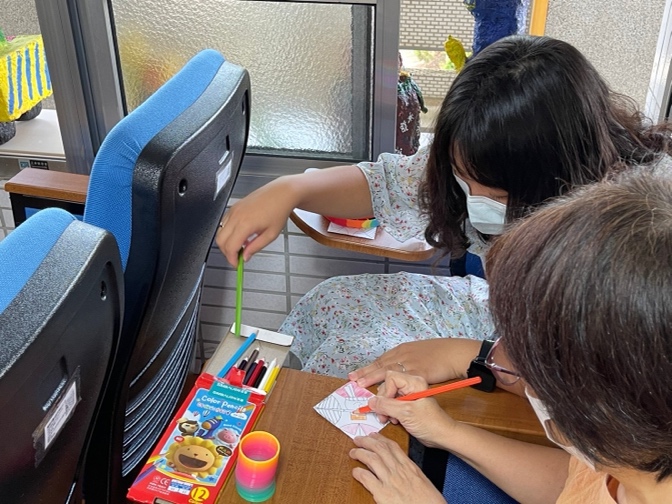 開場：鄭宇盛校長即興色彩：為遊戲卡塗色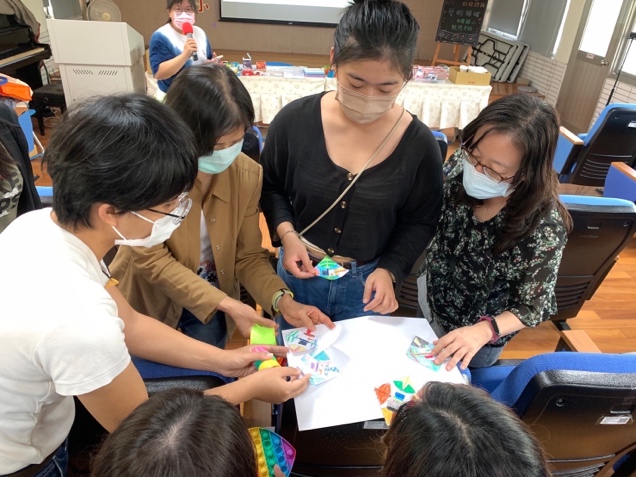 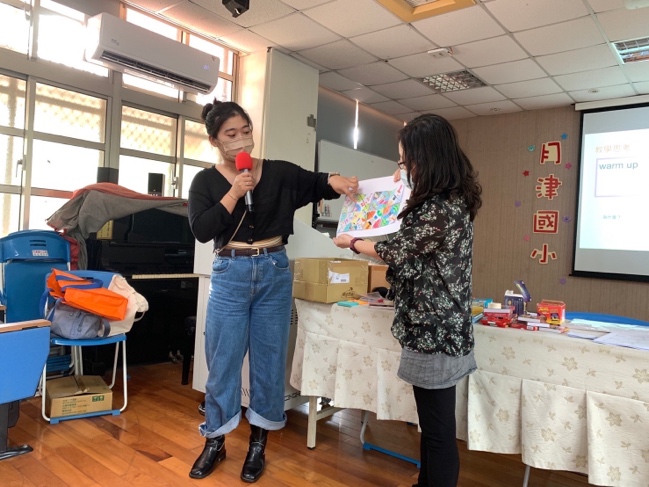 分組討論：遊戲卡的可能？分組發表：遊戲卡可以怎麼玩？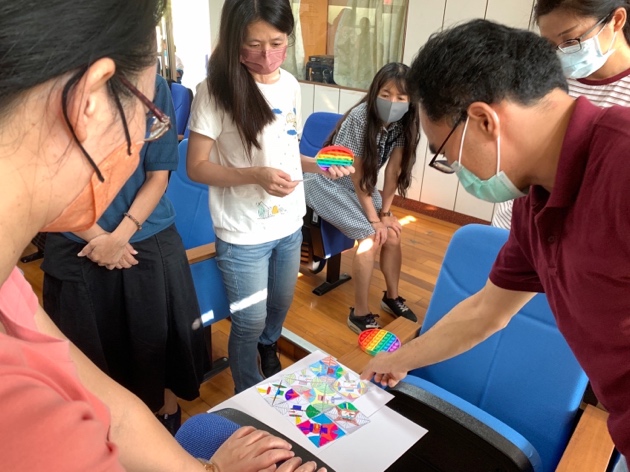 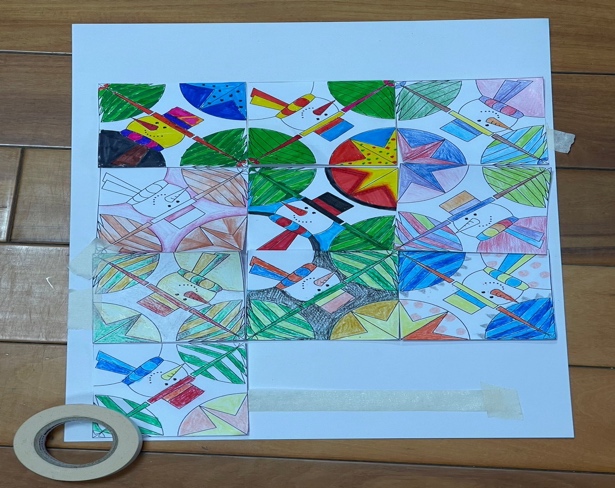 分組討論：遊戲卡的可能？組合起來的遊戲卡可以發現什麼？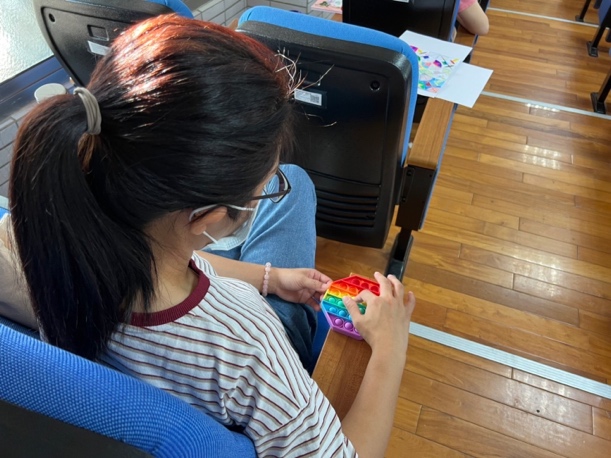 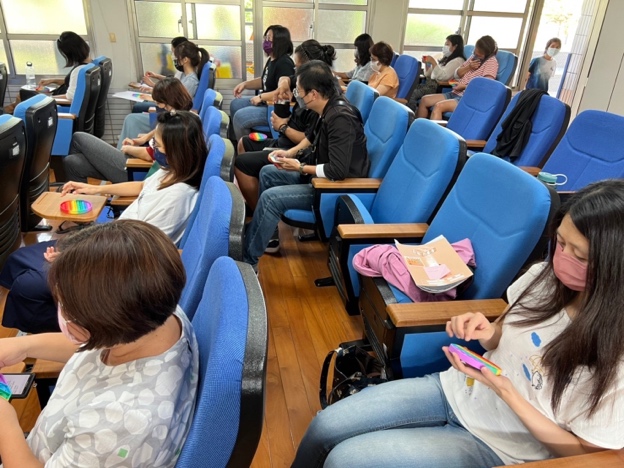 一個人前進的聲響大家一起凝聚同步前進的聲響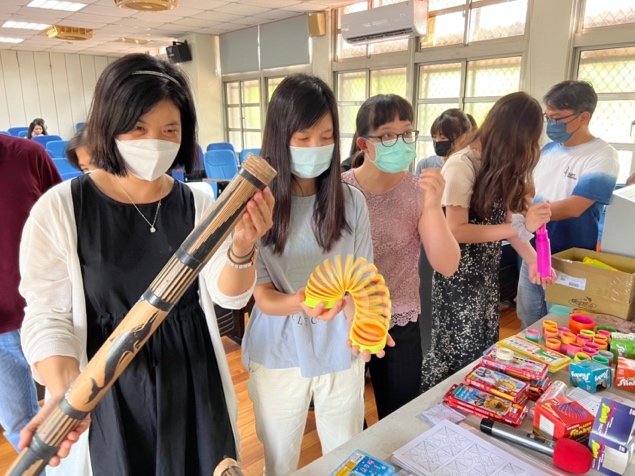 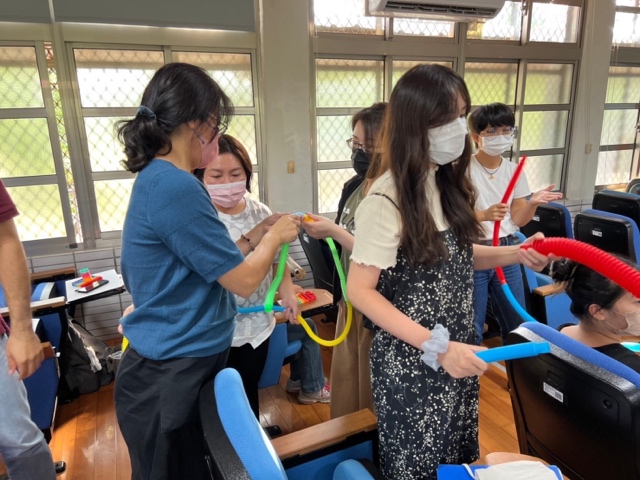 加入不同的聲響不同舒壓伸縮管體驗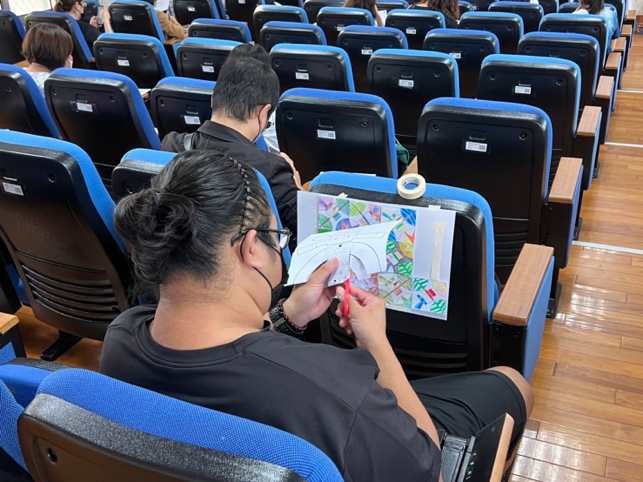 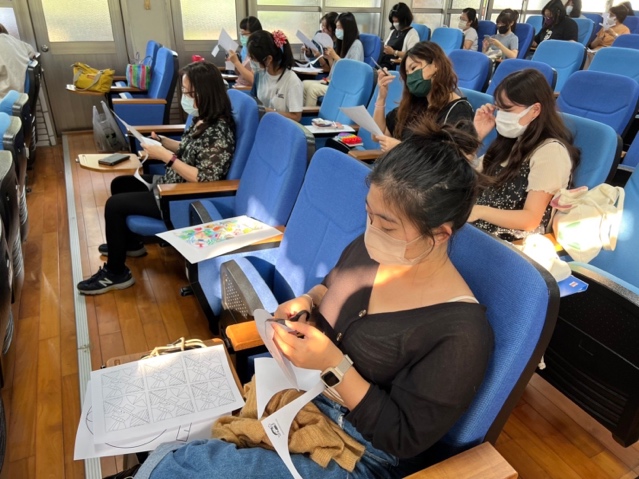 一點一點的加1藝術讓生活更美。